ISTITUTO COMPRENSIVO “1° PAOLO DI TARSO”Presidenza, Uffici di Segreteria e Scuola Secondaria di 1° GradoVia Risorgimento 120 - 80070 Bacoli (Na) | Tel/fax 081 4242284Plesso Marconi Via Roma, 188 – tel. 081 18514682 |Plesso Guardascione - Via Guardascione – tel. 081 18514424Plesso Miseno - Via Plinio il Vecchio – tel 081 18512809Plesso Baia - Via Lucullo, 96 – tel. 081 8549784/081 8040240|Codice Fiscale: 96029300637 | Codice Mecc.: NAIC8DZ00T | Email: naic8dz00t@istruzione.it | Web: www.icpaoloditarso.gov.itPEC: NAIC8DZ00T@PEC.ISTRUZIONE.IT	-	CODICE UNIVOCO UFFICIO: UFVGZC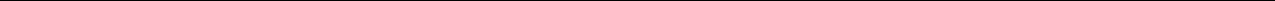 RICHIESTA DI PARTECIPAZIONE  AL PROGETTO “METTIAMOCI IN GIOCO”MODULO “CRESCERE IN SQUADRA”PON 10.1.1A-FSEPON-CA-2021-179PON PER LA SCUOLA. COMPETENZE E AMBIENTI PER L’APPRENDIMENTO 2014-2020Il sottoscritto____________________________________________________________________nato il _____________________        a________________Prov._________)  studente della classe…………sez. dell’I.C “1° Paolo di Tarso”residente a ___________________________in Via__________________________n.____CAP_____________telefono ___________________________________CODICE FISCALE___________________________________________________CHIEDEDi partecipare al percorso formativo di seguito specificato nel progetto PON“METTIAMOCI IN GIOCO”-  modulo “CRESCERE IN SQUADRA”.   Autorizzazione dei genitori alla richiesta da parte di minore:               Il sottoscritto genitore/tutore____________________________  nato a _____________________________________________________ il _____________residente a ________________________________ in via ________________________ n. ____ 
tel. ______________ cellulare _________________  email: __________________________
eil sottoscritto genitore/tutore  _____________________________________________________ 
nato a _____________________________________________________ il __________________ 
residente a ________________________________ in via ________________________ n. ____ 
tel. ______________ cellulare _________________  email: _______________________________avendo letto il bando relativo alla selezione di partecipanti al progetto in titolo, autorizzano il proprio figlio a partecipare FIRMA DEL GENITORE	--------------------------------------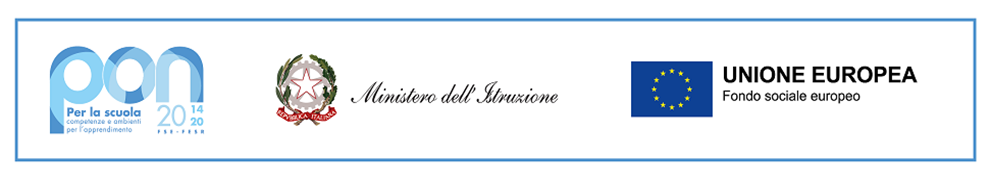 